Тема:  Чистые вещества и смеси Предмет: ХимияКласс: 7Тип урока: усвоения новых знанийМетоды и приемы обучения: словесно-наглядный (фронтальная работа с классом), индивидуальная работа с литературой;Оборудование : учебное пособие для 7 класса «Химия» под редакцией И.Е. Шиманович, , сборник задач, рабочая тетрадь. Цели урока: дать представление об однородных и неоднородных смесях, о чистом веществе как обладающем постоянными свойствамиЗадачи:- формировать понятия «чистые вещества и смеси»;- формировать умение выделять существенные признаки веществ;- формировать умение работать в коллективе.ХОД УРОКА1.Оргмомент.Учитель предлагает учащимся подготовится к уроку2. Проверка домашнего заданияУ доски проверяется упражнение 2 и учащийся объясняет, что такое физические свойства веществ. Остальные учащиеся выполняют тест. Осуществляется самоконтроль (ответы заранее написаны на обратной стороне доски).3. ЦелеполаганиеИсходя из темы нашего урока Какие цели мы поставимЦель урока: узнать какие бывают чистые вещества и смесиУчащиеся записывают в тетрадь дату, тему, цель.4. Актуализация знаний и умений учащихсяУчащимся предлагается игра «Третий лишний». Из перечня слов выберите «лишнее» Свой выбор поясните.А) атом, молекула, стол;Б) замерзание воды, молния, атом;В) стакан, ваза, пластмасса.5. Изучение нового материала: Понятие о чистом веществе и смеси.   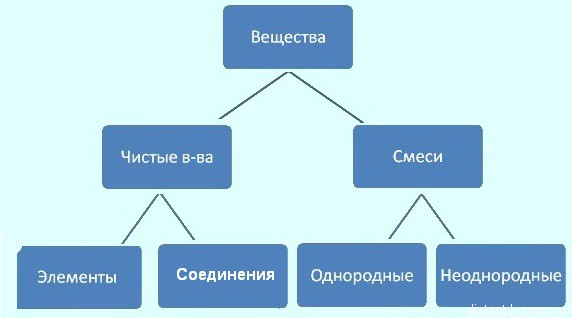 Чистое вещество состоит из молекул одного вида.Чистые вещества могут быть элементного состава (т.е. состоять из элементов одного вида) — простые вещества:твердые вещества: железо, серагазы: H2, O2, N2 и т.д.Чистые вещества - соединения - сложные вещества — состоят из молекул одного вида.В природе не существует абсолютно чистых веществ. Например, особо чистый алюминий содержит 0,001% примесей.Даже когда мы считаем воду чистой, то должны понимать, что там есть примеси. Даже дистиллированная вода не может считаться абсолютно чистым веществом — это тоже смесь, только примесей в ней намного меньше, чем в обычной воде.Фильтрованная вода — тоже не чистое вещество, а смесь растворимых компонентов и воды, водопроводная — тем более!Смеси — содержит молекулы нескольких видов.Вещества, составляющие смесь, могут быть простыми и сложными.Запомните: если вам дана задачи и в условии этой задачи дана смесь веществ, то вещества из этой смеси не реагируют друг с другом!	Для того чтобы количественно охарактеризовать ту или иную смесь веществ, нужно указать массовые доли ее компонентов. Массовая доля компонента- величина, которая показывает, какую часть от общей массы смеси составляет масса данного вещества. Массовую долю какого-либо вещества Х обозначают буквой «w» и записывают так: w(Х). Ее можно рассчитать, разделив массу данного вещества Х на общую массу смеси:  .Если, например, масса смеси соли с сахаром равна 50 г, а масса сахара в ней- 10 г, то его массовая доля составляет:	В таком виде массовая доля численно равна массе вещества Х, содержащегося в каждых 100 г смеси.Способы разделения смесейВ природе вещества существуют в виде смесей. Для лабораторных исследований, промышленных производств, для нужд фармакологии и медицины нужны чистые вещества.Для очистки веществ применяются различные способы разделения смесей5. Физкультминутка. (видео на проекторе)6. Обобщение и систематизация изученного материала: Игра крестики-нолики. В первом случае выигрышный путь – это чистые вещества, во втором – это смеси.  2. Какие утверждения верны? 1. Смеси имеют постоянные физические свойства.2. Свойства чистых веществ не зависят от места нахождения и способа получения.3. Цитоплазма – это смесь веществ.4. Туман – это однородная смесь.5. Смесь глины с водой можно разделить фильтрованием.3.Из предложенных названий выписать отдельно:I вариант - тела,II вариант - материалы,III вариант - вещества.Пробирка, стекло, мел, вода, железо, алюминиевая проволока, гвоздь, керамическая посуда, доска, кольцо, серебро, стол, лед, карандаш, линейка.7. Информация о домашнем задании:§4, задания 3-68. РефлексияПродолжите предложение: На уроке я узнал…..ТестЛюбой окружающий нас предмет- это: а)физ.тело; б)вещество.Вещество- это: а) агр.состояние; б)то, из чего состоит тело.Свойства вещества- это: а)агр.состояние; б) признаки, по кот. вещества схожи или отличаются друг от друга.В каком случае речи идет о химических свойствах кислорода? а)газообразное вещество; б) взаимодействует с водородом, образуя воду.Химия- это наука: а) об изменениях агрегатного состояния веществ; б) о свойствах веществ и их превращенияхПример смесиСпособ разделенияСуспензия – смесь речного песка с водойОтстаивание.Разделение отстаиванием основано на различных плотностях веществ. Более тяжелый песок оседает на дно. Так же можно разделить и эмульсию: отделить нефть или растительное масло от воды. В лаборатории это можно сделать с помощью делительной воронки. Нефть или растительное масло образует верхний, более легкий слой. В результате отстаивания выпадает роса из тумана, осаждается сажа из дыма, отстаиваются сливки в молоке.Разделение смеси воды и растительного масла отстаиваниемСмесь песка и поваренной соли в водеФильтрованиеОно основано на различной растворимости веществ в воде и на различных размерах частиц. Через поры фильтра проходят лишь соизмеримые с ними частицы веществ, в то время как более крупные частицы задерживаются на фильтре. Так можно разделить гетерогенную смесь поваренной соли и речного песка. В качестве фильтров можно использовать различные пористые вещества: вату, уголь, обожженную глину, прессованное стекло и другие. Способ фильтрования – это основа работы бытовой техники, например пылесосов. Его используют хирурги – марлевые повязки; буровики и рабочие элеваторов – респираторные маски. С помощью чайного ситечка для фильтрования чаинок Остапу Бендеру – герою произведения Ильфа и Петрова – удалось забрать один из стульев у Эллочки Людоедки («Двенадцать стульев»).Разделение смеси крахмала и воды фильтрованиемСмесь порошка железа и серы	Действие магнитом или водойПорошок железа притягивался магнитом, а порошок серы – нет.Несмачивающийся порошок серы всплывал на поверхность воды, а тяжелый смачивающийся порошок железа оседал на дно.Разделение смеси серы и железа с помощью магнита и водыРаствор соли в воде – гомогенная смесь	Выпаривание или кристаллизацияВода испаряется, а в фарфоровой чашке остаются кристаллы соли. При выпаривании воды из озер Эльтон и Баскунчак получают поваренную соль. Этот способ разделения основан на различии в температурах кипения растворителя и растворенного вещества.Если вещество, например сахар, разлагается при нагревании, то воду испаряют неполностью – упаривают раствор, а затем из насыщенного раствора осаждают кристаллы сахара.Иногда требуется очистить от примесей растворители с меньшей температурой кипения, например воду от соли. В этом случае пары вещества необходимо собрать и затем сконденсировать при охлаждении. Такой способ разделения гомогенной смеси называется дистилляцией, или перегонкой. В специальных приборах – дистилляторах получают дистиллированную воду, которую используют для нужд фармакологии, лабораторий, систем охлаждения автомобилей. В домашних условиях можно сконструировать такой дистиллятор:Если же разделять смесь спирта и воды, то первым будет отгоняться (собираться в пробирке-приемнике) спирт с tкип = 78 °С, а в пробирке останется вода. Перегонка используется для получения бензина, керосина, газойля из нефти.Разделение однородных смесейСераСахарВоздухКислородПочваЖелезоАлюминийПесокМолокоСокАзотСметанаМедьЛимонадСереброКровьКраскаУглекислый газ